Service System Support and Development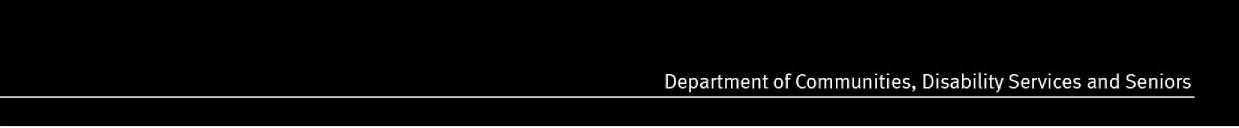 Investment SpecificationVersion: 3.2Date: 15 December 2020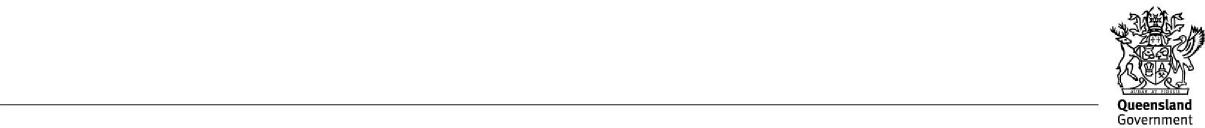 CONTENTSINTRODUCTION	31.1 PURPOSE OF THE INVESTMENT SPECIFICATION	3FUNDING INTENT	32.1 CONTEXT	4INVESTMENT LOGIC	4SERVICE DELIVERY OVERVIEW	54.1 DESCRIPTION OF SERVICE TYPE	5SERVICE DELIVERY REQUIREMENTS FOR ALL SERVICES	65.1 GENERAL INFORMATION FOR ALL SERVICES	65.1.1 Requirements for all services	65.1.2 Considerations for all services	6SERVICE DELIVERY REQUIREMENTS FOR SPECIFIC SERVICE USERS	76.1	SERVICE PROVIDERS INCLUDING NON-GOVERNMENT ORGANISATIONS (NGOS) AND LOCAL COUNCILS - INDUSTRY (U5230)	76.2	INDIGENOUS SERVICE PROVIDERS - INDUSTRY (U5233)	76.3	WORKFORCE INCLUDING PAID WORKERS, VOLUNTEERS AND FOSTER CARERS – INDUSTRY (U5235) 	76.4	SERVICE USERS, FAMILIES AND CARERS (U6010)	7SERVICE DELIVERY REQUIREMENTS FOR SPECIFIC SERVICE TYPES	87.1 SYSTEM SUPPORT – CAPABILITY BUILDING (T440)	87.2 SYSTEM SUPPORT – DISSEMINATION OF INFORMATION (T441)	97.3 SYSTEM SUPPORT – RESEARCH AND ADVICE (T443)	107.4 SYSTEM SUPPORT – SYSTEMIC AND GROUP ADVOCACY (T446)	10SERVICE MODES	12VIRTUAL	12MOBILE	12CENTRE-BASED	12DELIVERABLES AND PERFORMANCE MEASURES	13CONTACT INFORMATION	22OTHER FUNDING AND SUPPORTING DOCUMENTS	22REPORTS - MILESTONES AND MEASURES (SYSTEM SUPPORT)	23SERVICE TYPE: SYSTEM SUPPORT - CAPABILITY BUILDING (T440)	23SERVICE TYPE: SYSTEM SUPPORT - DISSEMINATION OF INFORMATION (T441)	25SERVICE TYPE: SYSTEM SUPPORT - RESEARCH AND ADVICE (T443)	26SERVICE TYPE: SYSTEM SUPPORT - SYSTEM AND GROUP ADVOCACY (T446)	27REPORT TEMPLATE – IS70 QUALITATIVE EVIDENCE TO SUPPLEMENT OUTCOME MEASURE (OPTIONAL)	28Title: Service System Support and Development Investment Specification  Date: 15 December 2020 Version 3.2	Page 2IntroductionIn line with the strategic intent of the Department of Communities, Child Safety and Disability Services (the department), Service System Support and Development has been designated as a funding area to help strengthen the capability of Service Users delivering frontline services on behalf of the Queensland Government and to support improved outcomes for Service User clients*.*The term ‘Service User’ has been used throughout this specification to refer to organisations delivering community services funded by the Queensland Government, (i.e. small, medium and large organisations; organisations in metropolitan, rural, regional and remote areas; generalist and niche providers; Indigenous organisations). However, in response to current service system reforms, capability building and information sharing, activities may be extended to include Service User clients, families and carers (e.g. introduction of client-directed service delivery).1.1 Purpose of the investment specificationThe purpose of this investment specification is to describe the intent of funding, the Service Users and identified issues, the service types, and associated service delivery requirements for services that are procured under the Service System Support and Development funding area.Investment specifications allow for flexibility, responsiveness and innovation in service delivery, enabling the right services to be delivered to the right people at the right time.Investment specifications form part of a hierarchy of funding documents of the department. Investment specifications are informed by the three broad investment domains described in the investment domains guideline. Refer to Section 11 for more information and links to the investment domains guideline and other associated documents.Figure 1 – Funding document hierarchyInvestment Domains Guideline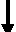 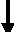 Procurement Invitation Document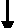 The department’s funding documents underpin the business relationship between the department and the funding recipient. The investment specification should therefore be read in conjunction with the investment domains guideline, procurement invitation document (new funding), and service agreement for organisations that are currently funded to deliver a service.Funding intentTo safeguard service delivery and support quality outcomes, government recognises the need to ensure that the service system is sustainable, efficient and effective. To this end, the department invests in the delivery of peak services and other activities (e.g. workforce development and training) under Service System Support and Development to strengthen organisations delivering community services funded by the Queensland Government.Title: Service System Support and Development Investment Specification  Date: 15 December 2020 Version 3.2	Page 3Government funds organisations, including peak bodies and representative networks, to deliver these services as they are often closer to, and representative of, Service Users and their clients and can provide insights and expertise in relation to their needs and circumstances.The department’s investment approach is to improve the line of sight from investment through to outcomes identified in Section 3.2.1 ContextGovernment relies on Service Users to deliver essential frontline child safety, disability and community services. The department is one of the largest investors in these organisations across government, with approximately two-thirds of the department’s total budget invested in services delivered through Service Users.The department needs to be confident that the Service Users it contracts are strong and viable and are able to deliver effective and efficient services that meet the needs of their clients. The department also needs to be confident that the services it funds Service Users to deliver are provided by staff who have the right skills and qualifications to address changing needs of their clients, and meet the necessary quality and legal standards.Service Users are facing a number of workforce challenges which are affecting their ability to deliver frontline services, including labour and skills shortages, high turnover rates and low levels of workers with relevant qualifications. Major reforms and the move towards more client choice and control, also require workers to develop new skills and capabilities.3. Investment logic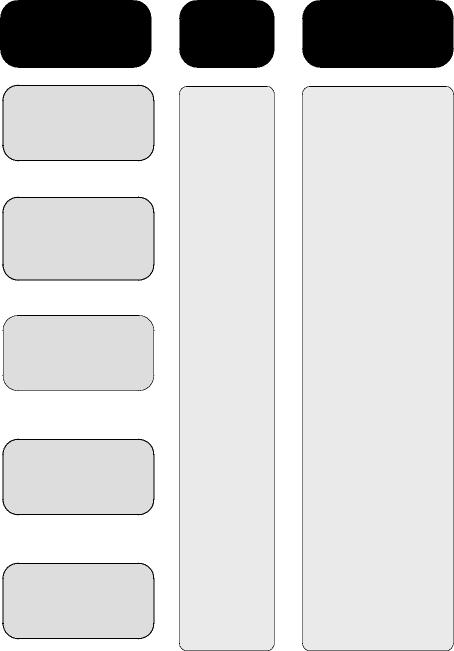 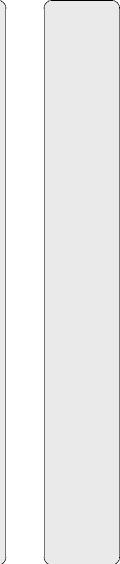 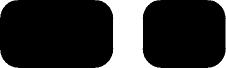 Indigenous service providersService Users, families and carersWorkforce, including 
paid workers, 
volunteers and foster 
carersCapacity buildingResearch and adviceDissemination of informationSystemic and group 
advocacy**Advocacy services will not be routinely purchased by the department. For eligible services see Section 7.4. The department acknowledges that peak bodies may choose to deliver advocacy services on behalf of members, using alternative funding sources. (e.g. membership fees).The service types are derived from the department’s Peak Purchasing Framework, which was endorsed by the Senior Executive Team in 2013.Title: Service System Support and Development Investment Specification   Date: 15 December 2020 Version 3.2	Page 44. Service delivery overviewThe table below provides an overview of the Service Users and service delivery types within the Service System Support and Development funding area. This is not an exhaustive list; the department may from time to time update this investment specification in response to evidence and changing needs to invest in additional service delivery responses, or different combinations of responses. Please refer to the most up-to-date version of this investment specification (refer to Section 11 for web links).4.1 Description of service typeService delivery under Service System Support and Development is under the System Support service type. System Support services assist Service Users and their workers to improve their capability to deliver better services both as individual agencies and collectively as a system. System Support services also deliver improved social policy and service system capacity.The service types in Section 7 provide details of the range of System Support services provided under Service System Support and Development.Title: Service System Support and Development Investment Specification 
Date: 15 December 2020 Version 3.2	Page 55. Service delivery requirements for all services5.1 General information for all servicesServices that are funded under Service System Support and Development must comply with the relevant statements under the heading ‘Requirements’, as specified in the Service Agreement. Services should also have regard to the relevant best practice statements and guidance provided under the heading ‘Considerations’.Requirements for all services are outlined in Section 5.1.1. Service delivery requirements for specific Service Users and service types are outlined in Sections 6 and 7 below.5.1.1 Requirements for all servicesServices funded under the Service System Support and Development specifications must deliver against one or more of the strategic priorities of the department as listed below:more innovative solutionsbetter customer service and resultssmarter investmentsimpler processesstronger partnershipsdynamic workforce.5.1.2 Considerations for all servicesOrganisations funded to deliver Service System Support and Development services, should demonstrate:effective state wide mechanisms for engaging with and representing the views of Service Users and communitieswide membership which reflects the diversity of services, organisations and views across Service Usersthe capability to work cooperatively and effectively with Service Users and government agenciesthe capability to provide high-quality evidence-based input to government and sector policy and program and service developmentdeliver effective, efficient and value-for-money services and ensure the best possible outcomes are achieved within the available fundingmeet the diverse needs of Service Usersa preparedness to sign up to an agreement that specifies mutually agreed outputs and outcomes to be delivered with departmental funds.Title: Service System Support and Development Investment Specification 
Date: 15 December 2020 Version 3.2	Page 66. Service delivery requirements for specific Service Users6.1 Service providers including non-government organisations (NGOs) and local councils - Industry (U5230)DefinitionOrganisations that deliver community services on behalf of the state government, including for-profit and not-for-profit community service organisations and local councils.6.2 Indigenous service providers - Industry (U5233)DefinitionIndigenous organisations that deliver community services on behalf of the state government.6.3 Workforce including paid workers, volunteers and foster carers – Industry (U5235)DefinitionPaid and unpaid staff, including frontline workers, foster carers, management and administrative staff, and members of management committees and governance boards.6.4 Service Users, families and carers (U6010)DefinitionService Users who are receiving or who are eligible to receive frontline government and/or NGO services. This group may include people with disability, families and carers of people with disability, and both formal (paid)/ and informal (unpaid) support networks.Title: Service System Support and Development Investment Specification 
Date: 15 December 2020 Version 3.2	Page 77. Service delivery requirements for specific Service typesCore Service System Support and Development service types that will be funded are:System Support - capability buildingSystem Support - research and adviceSystem Support - dissemination of information.One additional Service System Support and Development service type will not be part of standard purchasing arrangements but may be purchased on an as-needs basis when deemed necessary:Systemic and group advocacySections 7.1–7.4 below define these service types and provide further details about eligible activities, requirements and products.7.1 System Support – Capability building (T440)DefinitionServices that enhance service system capacity to identify and better respond to the needs of clients. Services that support Service Users to increase their ability, capacity, effectiveness and efficiency.Services that help Service Users to increase their knowledge and skills and to better understand, respond to and implement reforms.Purpose of fundingSupport improved effectiveness and efficiency of services and improved results for clients.ActivitiesTo guide the contracting of services, below are some examples of activities that are eligible for funding under this service type:Products/milestones may include events (workshops, conferences or seminars, either online or face-to-face), and resources to upskill workers and volunteers or clients, carers and families.Deliverables may consist of more complex projects entailing both resource development and the delivery of training events using these resources.Projects may include activities such as targeted, one-on-one assistance and the provision of expert or technical advice to support, for example, service integration, planning and implementation, the development of new programs and service delivery models, the review of business processes and the identification of cost-reduction strategies.In the case of training, it should be specified whether it is to be accredited or non-accredited and which qualifications or skills sets are to be delivered. Targets may also be set, for example, the percentage of Indigenous workers or organisations to be targeted or the retention and completion rate for training.7.1.1 Requirements – Capability buildingCapability Building outputs delivered must meet the diverse and specific needs of Service Users. Where a specific cohort is not identified, events and/or resources must be accessible and relevant to the diverse needs of Service Users.Where a specific cohort is identified, events and/or resources must be tailored to meet the specific needs of this group. For example:Title: Service System Support and Development Investment Specification 
Date: 15 December 2020 Version 3.2	Page 8for capability building activities for vision impaired customers, resources and training events must include appropriate options such as braille and screen reader optionscapability building for workers in small to medium Indigenous Service Users in regional, rural and remote communities must be culturally appropriate and must be appropriate to the specific circumstances and issues that impact on organisations in these locations.When developing capability building tools, it will be necessary to seek the department’s endorsement of final products before they are published and distributed.7.2 System Support – Dissemination of information (T441)DefinitionServices that coordinate the sharing of information across the community services sector and/or local government to support improved and consistent understanding of government priorities, policies and services. Services that facilitate communication and engagement with Service Users and their clients across the state to improve policies, programs and services. ‘Disseminating information’ usually involves a funded peak body distributing information provided, or nominated, by the department to Service Users. Dissemination of information generally means distributing information or tools which have been developed and provided by the department or another body. Where development of new resources is required, this would be a research or capability building service.Purpose of fundingCoordinate the sharing of information across Service Users to support improved and consistent understanding of government priorities and policies and services.ActivitiesTo guide the contracting of services, below are some examples of activities that are eligible for funding under this service type:Activities may include distributing information provided by the department on policies, programs, services, strategies, activities or decisions via mail outs or the contracted organisation’s website or newsletters.7.2.1 Requirements – Dissemination of informationIn delivering Dissemination of information, the contracted organisation must demonstrate capability to effectively reach the full breadth of Service Users.Where a specific cohort is not identified, information updates and tools must be accessible and relevant to the diverse needs of Service Users.Where a specific cohort is identified, communication must be tailored to meet the specific needs of this group. For example:consultation and communication with Aboriginal and Torres Strait Islander or culturally and linguistically diverse Service Users, communities and workers must be culturally appropriateinformation for vision impaired Service Users should include appropriate options such as braille and screen reader options.When undertaking information dissemination activities on behalf of the department, the organisation will ensure that content is endorsed by department and/or is consistent with messages provided by the department.Quarterly reports on information dissemination activities are to include what type of tools were distributed, to which Service Users, through which mechanisms, in which locations and when.Title: Service System Support and Development Investment Specification 
Date: 15 December 2020 Version 3.2	Page 97.3 System Support – Research and advice (T443)DefinitionServices that inform the development of policies and programs which effectively respond to the needs of Service Users and their clients. Services that help the department and the service system to identify changing client and community need and evidence-based, quality practices which respond to these needs. Services that support government to identify policies and/or aspects of the service system that are not working effectively and efficiently and assist government to identify workable solutions to these issues within resource constraints.Research and advice relates to activities that are initiated by the department on topics that are specified by the department, and agreed to by contracted providers through the signing of the service agreement. ‘Providing advice’ usually involves a funded peak body facilitating timely and cost-effective engagement and two-way communication with Service Users, their clients and sector experts and then providing information to the department or stakeholders on topics that the department has nominated.Purpose of fundingSupport the development of policies and programs that effectively respond to the needs of Service Users and their clients.Facilitate engagement and collaborative input with Service Users and their clients across the state to improve policies, programs and services.ActivitiesTo guide the contracting of services, below are some examples of activities that are eligible for funding under this service type:Outputs/milestones may include research reports, papers, case studies and the provision of verbal advice at strategic meetings with government stakeholders.Where appropriate/possible, methodology and expectations should be clearly articulated to ensure products delivered are valid, targeted and useful. For example, it should be specified whether research reports and papers are to be based on a review of national/international literature and/or based on data, information and examples collated from across stakeholder groups. Where relevant, it should be specified whether a certain part of the sector is to be engaged or whether a diverse cross-section of the sector should be represented. To ensure research and advice outputs are applicable to the Queensland context, it may also be specified that local responses are to be documented.To ensure outputs are useful and aligned with the department’s needs and expectations, it is also possible to step out deliverables and specify, for example, that a project plan and methodology are preliminary outputs and that once these have been endorsed by the department, a draft report and final report are to be delivered.7.3.1 Requirements – Research and adviceWhen developing research and advice the funded organisation must seek the department’s endorsement of final products before they are published and distributed.7.4 System Support – Systemic and group advocacy (T446)DefinitionThis service is not part of the standard purchasing arrangements and is only to be purchased on an as-needs basis when deemed necessary and should only be for a stand-alone item or time-limited period. The department acknowledges that peak bodies may choose to deliver system, individual or group advocacy services on behalf of its members, but these services will not be routinely purchased by the department.Systemic and group advocacy promotes system-wide quality of service provision by identifying system failures, working towards change, promoting public awareness of service issues, and promoting the interests of particular groups such as foster carers. Systemic and group advocacy activities aim to change or maintainTitle: Service System Support and Development Investment Specification 
Date: 15 December 2020 Version 3.2	Page 10existing social policies and programs by taking community action on, or providing information to appropriate organisations about, social policy issues of relevance to the general public or to specific groups.Advocacy often involves presenting information and making representations to a range of stakeholders, including government and other decision-makers, on topics that the sector, the peak body or customers have nominated. In this way it differs from ‘research and advice’ where the department will specify topics (see Section 7.2).Purpose of fundingPromote system-wide service quality, identify system failures, identify solutions for responding to issues/failures, promote public awareness of service issues, and promote the interests of particular Service User or client groups.ActivitiesTo guide the contracting of services, below are some examples of activities that are eligible for funding under this service type:In the case of child safety services, group advocacy may be purchased so that representative networks can identify practice and policy issues impacting on the quality of care provided by foster carers.With regards to system or group advocacy, the department may specify in the agreement the activities or products it wishes to purchase, but would leave topics or actions open to be determined through stakeholder engagement (e.g. a report on issues as identified by the group or a project actioning ideas from the customer group). A relevant example may be a campaign to advocate Service User or client concerns/needs to a broad range of stakeholders (e.g. a campaign to encourage concessions for seniors or low-income earners).Title: Service System Support and Development Investment Specification 
Date: 15 December 2020 Version 3.2	Page 118. Service modesServices delivery mode options:Centre-basedMobileVirtualWhen determining mode of delivery, consideration should be given to equitable access, cost-effectiveness and reach. For example, to ensure cost-effectiveness and equity of access to capability building activities for regional, rural and remote organisations and workers, online seminars may be more appropriate. However, a mix of modes may also be appropriate, (e.g. majority virtual with some mobile) so that workers have the opportunity to participate in face-to-face capability building and have the opportunity to network and collaborate with other service providers.VirtualVirtual delivery may include online seminars (webinars), disseminating and collecting information via email and ‘e-blasts’, and hosting resources online to facilitate state wide access.MobileThis includes the funded provider going specifically to the premises of a Service User to provide targeted one-on-one support and/or the delivery of workshops in locations across the state to facilitate state wide reach and participation.Centre-basedServices delivered from the premises of the Service User. This may include undertaking desktop research and developing reports and/or hosting information sharing or capability building events at their own premises.Title: Service System Support and Development Investment Specification 
Date: 15 December 2020 Version 3.2	Page 129. Deliverables and performance measuresThe following deliverables and performance measures are funded under the Service System and Support Development funding area. The service agreement will identify the relevant outputs and measures for each service outlet, the quantum to be delivered and the range of measures to be collected and reported.COUNTING RULES, DESCRIPTORS AND REPORTING EXAMPLES: For counting rules, detailed descriptors and examples please refer to the Outputs and Performance Catalogue (Version 1). OUTCOME MEASUREMENT: All quantitative reporting on outcome measures can be supplemented with optional qualitative evidence. The following information relates to information found in items 6.2 and 7.1 in a Service Agreement or 6.2 and 9.1 in a Short Form Service AgreementTitle: Service System Support and Development Investment Specification	Page 13U5230 - Service providers including NGO’s and local councils – IndustryTitle: Service System Support and Development Investment Specification 
Date: 15 December 2020 Version 3.2	Page 14Title: Service System Support and Development Investment Specification 
Date: 15 December 2020 Version 3.2	Page 15U5233 - Indigenous service providers– IndustryTitle: Service System Support and Development Investment Specification 
Date: 15 December 2020 Version 3.2	Page 16Title: Service System Support and Development Investment Specification 
Date: 15 December 2020 Version 3.2	Page 17U5235 - Workforce including paid workers, volunteers and foster carers – – IndustryTitle: Service System Support and Development Investment Specification 
Date: 15 December 2020 Version 3.2	Page 18Title: Service System Support and Development Investment Specification 
Date: 15 December 2020 Version 3.2	Page 19U6010- Service users, families and carersTitle: Service System Support and Development Investment Specification 
Date15 December 2020 Version 3.2	Page 20Title: Service System Support and Development Investment Specification 
Date: 15 December 2020 Version 3.2	Page 21Other InformationFor further information regarding this investment specification, please contact Community Services Statewide Operations.Individuals Older people Community Service System Support and Development  Title: Service System Support and Development Investment SpecificationDate: 15 December 2020 Version 3.2	Page 22Reports - Milestones and measures (System support)The following reporting template can be adapted depending on the requirements of the service.Service Type: System Support - Capability building (T440)Title: Service System Support and Development Investment SpecificationDate: 15 December 2020 Version 3.2	Page 23Title: Service System Support and Development Investment Specification 
Author: Sector Policy, Intergovernmental Relations and LegislationDate: 15 December 2020 Version 3.2	Page 24Service Type: System support - Dissemination of Information (T441)Title: Service System Support and Development Investment Specification 
Date: 15 December 2020 Version 3.2	Page 25Service Type: System Support - Research and advice (T443)Title: Service System Support and Development Investment Specification 
Date: 15 December 2020 Version 3.2	Page 26Service Type: System Support - System and group advocacy (T446)Title: Service System Support and Development Investment Specification 
Date: 15 December 2020 Version 3.2	Page 27Please make sure any information provided regarding Service Users is de-identified. Keep word length to 250 words.Outcome measure: insert measureSupplementary qualitative evidence to outcome measure: 
[insert here]Title: Service System Support and Development Investment SpecificationDate: 15 December 2020 Version 3.2	Page 28Service Providersincluding non- government community services organisations andlocal councilsCapableService Users	Service typesService Users	Service typesService Providers including NGOs and local councils – Industry(U5230);System Support - Capability building (T440) System Support - Research and advice (T443)System Support – Dissemination of information (T441)System Support - Systemic and group advocacy and representation to government and other decision makers (T446)Indigenous service providers - Industry (U5233);System Support - Capability building (T440) System Support - Research and advice (T443)System Support – Dissemination of information (T441)System Support - Systemic and group advocacy and representation to government and other decision makers (T446)Workforce including paid workers, volunteers and foster carers – Industry (U5235);System Support - Capability building (T440) System Support - Research and advice (T443)System Support – Dissemination of information (T441)System Support - Systemic and group advocacy and representation to government and other decision makers (T446)Services Users, families and carers – Industry (U6010);System Support - Capability building (T440) System Support - Research and advice (T443)System Support – Dissemination of information (T441)System Support - Systemic and group advocacy and representation to government and other decision makers (T446)Service UsersService TypesOutputsU5230 - Service providers including NGO’s andT440 - System support – Capability buildingA07.1.02 - Integrated Service System Developmentlocal councils – IndustryT441 - System support – Dissemination ofA07.1.03 - Provision of training and training resourcesU5233 - Indigenous service providers – IndustryinformationA07.1.04 - Volunteer resource development and placementU5235 - Workforce including paid workers, volunteers and foster carers – IndustryT443 – System support – Research and adviceA07.3.01 - Social planning, action and/or researchA07.1.99 – Grants for equipment, resources and infrastructureU6010 – Service Users, families and carersT446 – System support – Systemic and group advocacy and representation to government and other decisions makersRelates to item 6.2 & 7.1 or 9.1 of the AgreementRelates to item 6.2 & 7.1 or 9.1 of the AgreementRelates to item 6.2 of the AgreementRelates to item 6.2 of the AgreementRelates to item 6.2 of the AgreementRelates to item 7.1 or 9.1 of the AgreementRelates to item 7.1 or 9.1 of the AgreementService User CodeService 
Type 
CodeOutputQuantity per annumNumber of Service UsersOutput MeasuresOutput MeasuresU5230T440A07.1.02Integrated servicesystem developmentMilestonesNAA07.1.02MilestonesU5230T441A07.1.02Integrated servicesystem developmentMilestonesNAA07.1.02MilestonesU5230T443A07.1.02Integrated servicesystem developmentMilestonesNAA07.1.02MilestonesU5230T440A07.1.03 Provision of training and training resourcesMilestonesNAA07.1.03MilestonesU5230T440A07.01.04 Volunteer resource development and placementMilestonesNAA07.1.04MilestonesU5230T440A07.3.01 
Social planning, 
action and/or 
researchMilestonesNAA07.3.01MilestonesU5230T443A07.3.01 
Social planning, 
action and/or 
researchMilestonesNAA07.3.01MilestonesU5230T446A07.3.01 
Social planning, 
action and/or 
researchMilestonesNAA07.3.01MilestonesU5230T440A07.1.99Grants for equipment, resources and infrastructureMilestonesNAA07.1.99MilestonesRelates to item 7.1 or 9.1 of the AgreementRelates to item 7.1 or 9.1 of the AgreementRelates to item 7.1 or 9.1 of the AgreementRelates to item 7.1 or 9.1 of the AgreementService User CodeService 
Type 
CodeThroughput MeasureThroughput MeasureU5230T440IS134Number of Service Users engagedU5230T443IS134Number of Service Users engagedU5230T446IS134Number of Service Users engagedService User CodeService 
Type 
CodeDemographic MeasureDemographic MeasureU5230T440NANAU5230T441NANAU5230T443NANAU5230T446NANAService User CodeService 
Type 
CodeOutcome MeasureOutcome MeasureU5230T440OM2.1.07Number of Service Users with improved capabilityU5230T446OM2.1.07Number of Service Users with improved capabilityService User CodeService 
Type 
CodeOther MeasureU5230T440GM16What significant achievements or factors have impacted on the quality of service delivery during the reporting period.U5230T441GM16What significant achievements or factors have impacted on the quality of service delivery during the reporting period.U5230T443GM16What significant achievements or factors have impacted on the quality of service delivery during the reporting period.U5230T446GM16What significant achievements or factors have impacted on the quality of service delivery during the reporting period.Relates to item 6.2 & 7.1 or 9.1 of the AgreementRelates to item 6.2 & 7.1 or 9.1 of the AgreementRelates to item 6.2 of the AgreementRelates to item 6.2 of the AgreementRelates to item 6.2 of the AgreementRelates to item 7.1 or 9.1 of the AgreementRelates to item 7.1 or 9.1 of the AgreementService User CodeService 
Type 
CodeOutputQuantity per annumNumber of Service UsersOutput MeasuresOutput MeasuresU5233T440A07.1.02Integrated servicesystem developmentMilestonesNAA07.1.02MilestonesU5233T441A07.1.02Integrated servicesystem developmentMilestonesNAA07.1.02MilestonesU5233T443A07.1.02Integrated servicesystem developmentMilestonesNAA07.1.02MilestonesU5233T440A07.1.03 Provision of training and training resourcesMilestonesNAA07.1.03MilestonesU5233T440A07.1.04Volunteer resource development and placementMilestonesNAA07.1.04MilestonesU5230T440A07.3.01 
Social planning, 
action and/or 
researchMilestonesNAA07.3.01MilestonesU5230T443A07.3.01 
Social planning, 
action and/or 
researchMilestonesNAA07.3.01MilestonesU5230T446A07.3.01 
Social planning, 
action and/or 
researchMilestonesNAA07.3.01MilestonesRelates to item 7.1 or 9.1 of the AgreementRelates to item 7.1 or 9.1 of the AgreementRelates to item 7.1 or 9.1 of the AgreementRelates to item 7.1 or 9.1 of the AgreementService User CodeService 
Type 
CodeThroughput MeasureThroughput MeasureU5233T440IS134Number of Service Users engagedU5233T443IS134Number of Service Users engagedU5233T446IS134Number of Service Users engagedService User CodeService 
Type 
CodeDemographic MeasureDemographic MeasureU5233T440NANAU5233T441NANAU5233T443NANAU5233T443NANAService User CodeService 
Type 
CodeOutcome MeasureOutcome MeasureU5233T440OM2.1.07Number of Service Users with improved capabilityU5233T443OM2.1.07Number of Service Users with improved capabilityService User CodeService 
Type 
CodeOther MeasureU5233T440GM16What significant achievements or factors have impacted on the quality of service delivery during the reporting period.U5233T441GM16What significant achievements or factors have impacted on the quality of service delivery during the reporting period.U5233T443GM16What significant achievements or factors have impacted on the quality of service delivery during the reporting period.Relates to item 6.2 & 7.1 or 9.1 of the AgreementRelates to item 6.2 & 7.1 or 9.1 of the AgreementRelates to item 6.2 of the AgreementRelates to item 6.2 of the AgreementRelates to item 6.2 of the AgreementRelates to item 7.1 or 9.1 of the AgreementRelates to item 7.1 or 9.1 of the AgreementService User CodeService 
Type 
CodeOutputQuantity per annumNumber of Service UsersOutput MeasuresOutput MeasuresU5235T440A07.1.02Integrated servicesystem developmentMilestonesNAA07.1.02MilestonesU5235T441A07.1.02Integrated servicesystem developmentMilestonesNAA07.1.02MilestonesService User CodeService 
Type 
CodeOutputQuantity per annumNumber of Service UsersOutput MeasuresOutput MeasuresU5235T440A07.1.03 Provision of training and training resourcesMilestonesNAA07.1.03MilestonesService User CodeService 
Type 
CodeOutputQuantity per annumNumber of Service UsersOutput MeasuresOutput MeasuresU5235T440A07.1.04Volunteer resource development and placementMilestonesNAA07.1.04MilestonesU5235T446A07.3.01 
Social planning, 
action and/or 
researchMilestonesNAA07.3.01MilestonesRelates to item 7.1 or 9.1 of the AgreementRelates to item 7.1 or 9.1 of the AgreementRelates to item 7.1 or 9.1 of the AgreementRelates to item 7.1 or 9.1 of the AgreementService User CodeService 
Type 
CodeThroughput MeasureThroughput MeasureU5235T440IS134Number of Service Users engagedU5235T446IS134Number of Service Users engagedService User CodeService 
Type 
CodeDemographic MeasureDemographic MeasureU5235T440NANAU5235T441NANAU5235T446NANAService User CodeService 
Type 
CodeOutcome MeasureOutcome MeasureU5235T440OM2.1.07Number of Service Users with improved capabilityService User CodeService 
Type 
CodeOther MeasureU5235T440GM16What significant achievements or factors have impacted on the quality of service delivery during the reporting period.U5235T441GM16What significant achievements or factors have impacted on the quality of service delivery during the reporting period.U5235T446GM16What significant achievements or factors have impacted on the quality of service delivery during the reporting period.Relates to item 6.2 & 7.1 or 9.1 of the AgreementRelates to item 6.2 & 7.1 or 9.1 of the AgreementRelates to item 6.2 of the AgreementRelates to item 6.2 of the AgreementRelates to item 6.2 of the AgreementRelates to item 6.2 of the AgreementRelates to item 7.1 or 9.1 of the AgreementRelates to item 7.1 or 9.1 of the AgreementService User CodeService 
Type 
CodeOutputOutputQuantity per annumNumber of Service UsersOutput MeasuresOutput MeasuresU6010T446A07.3.01 
Social planning, 
action and/or 
researchA07.3.01 
Social planning, 
action and/or 
researchMilestonesNAA07.3.01MilestonesRelates to item 7.1 or 9.1 of the AgreementRelates to item 7.1 or 9.1 of the AgreementRelates to item 7.1 or 9.1 of the AgreementRelates to item 7.1 or 9.1 of the AgreementRelates to item 7.1 or 9.1 of the AgreementRelates to item 7.1 or 9.1 of the AgreementRelates to item 7.1 or 9.1 of the AgreementRelates to item 7.1 or 9.1 of the AgreementService User CodeService 
Type 
CodeThroughput MeasureThroughput MeasureThroughput MeasureThroughput MeasureThroughput MeasureThroughput MeasureU6010T446IS134Number of Service Users engagedNumber of Service Users engagedNumber of Service Users engagedNumber of Service Users engagedNumber of Service Users engagedService User CodeService 
Type 
CodeDemographic MeasureDemographic MeasureU6010T446NANAService User CodeService 
Type 
CodeOutcome MeasureOutcome MeasureU6010T446OM2.1.07Number of Service Users with improved capabilityService User CodeService 
Type 
CodeOther MeasureU6010T446GM16What significant achievements or factors have impacted on the quality of service delivery during the reporting period.Activity & Milestone requiredDetails of progressMeasuresReport against measureFor example:Select from:Report against selected measures.Detail about what activities and milestones are required underSignificant achievements,THROUGHPUT MEASURES:This quarter:the service agreementemerging issues/potential risks; useful contextual information# of events heldCumulative for the year if 
applicable:# of resources produced# and % of Service Users participating at 
events# and % of Service Users using resource/sDemonstrated participation acrossService Users: number and percentage for prioritised cohorts (e.g. regional, rural and remote; Indigenous; small, medium or large NGOs)OUTCOME MEASURES:# and % of Service Users completing skill set or qualification# and % of Service Users indicating event/resource helped them increaseActivity & Milestone requiredDetails of progressMeasuresMeasuresReport against measureskills or knowledge (self-assessment/perceptions)•# and % of Service Users indicating that as a result of event/resource they have made a change which will improve services to clients•Summary of the changes/improvements reported by Service Users•# and % of Service Users assessed as having improved capability as a result of event/resource (external assessment)Activity & Milestone requiredDetails of progressMeasuresReport against measureSelect from:Report against selected measures.Detail about what activities and milestones are required under theFor example:THROUGHPUT MEASURES:This quarter:service agreementSignificant	achievements,emerging	issues/potential% of department requests met# and % of Service Users receivingCumulative for the year if 
applicable:risks;	useful	contextualinformationinformationDemonstrated reach across breadth ofService Users: # and % for prioritised cohorts (e.g. regional, rural and remote;Indigenous; small, medium or largeNGOs)OUTCOME MEASURES:# and % of target group indicating that information provided was useful# and % of Service Users indicating that 
information provided helped them understand departmental reforms, priorities and policies and the impact/implications for their organisation and/or its workers and clients# and % of Service Users indicating that information provided help them identify further support/resourcesActivity & Milestone requiredDetails of progressMeasuresReport against measureFor example:Select from:Report against selected measures.Detail about what activities and milestones are required under theSignificant	achievements,THROUGHPUT MEASURES:This quarter:service agreementemerging	issues/potentialrisks;	useful	contextual# of items produced (e.g. reports, papers, presentations)Cumulative for the year if 
applicable:informationWhere relevant, # and % of ServiceUsers engaged to produce adviceWhere relevant, demonstrated engagement across breadth of ServiceUsers to produce research/advice: # and% for prioritised cohorts (e.g. regional, rural and remote; Indigenous; small, medium or large NGOs)OUTCOME MEASURES:­	# and % of Service Users indicating that research/advice was useful and helped them improve delivery of services or business processesdepartmental satisfaction with the quality 
and timeliness of advice (criteria for satisfaction will include whether the advice provides evidence-based and workable solutions; whether the full breadth of Service Users were engaged; and whether appropriate evidence has been sourced).Activity &Milestone requiredDetails of progressDetails of progressMeasuresReport against measureFor example:Select from:Report against selected measures.Detail about what activities and milestones are required underSignificantachievements,emergingTHROUGHPUT MEASURES:This quarter:the service agreementissues/potential informationrisks;	usefulcontextual# of items produced (e.g. reports, papers,Cumulative for the year if 
applicable:presentations)Where relevant, # and % of Service Users engaged to produce adviceWhere relevant, demonstrated engagement across breadth of Service Users:# and % for prioritised cohorts (e.g. regional, rural and remote;Indigenous; small, medium or large NGOs)OUTCOME MEASURES:departmental satisfaction of the quality and timeliness of adviceReport Template – IS70 Qualitative evidence to supplement outcome measure (OPTIONAL)Reporting period from:insert start dateto insert end date